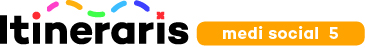 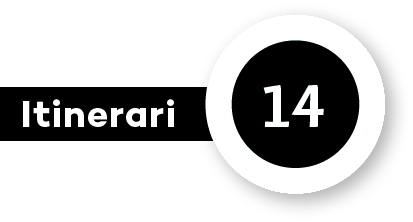 PROGRAMACIÓPer què els romans en deien Mare Nostrum?Competències específiquesCE1 Seleccionar i utilitzar dispositius i recursos digitals de forma responsable i eficient per tal de buscar informació, comunicar-se i treballar col·laborativament i en xarxa i per crear continguts segons les necessitats digitals del context.CE5 Analitzar les característiques de diferents elements o sistemes del medi natural, social i cultural, identificant la seva organització i propietats, establint relacions entre aquests, per tal de reconèixer el valor del patrimoni cultural i natural i emprendre accions per a un ús responsable, la seva conservació i millora.CE7 Observar, detectar, comprendre i interpretar canvis i continuïtats del medi natural, social i cultural, analitzant relacions de causalitat, simultaneïtat i successió, per explicar i valorar les relacions entre diferents elements i esdeveniments que permeten entendre el present i imaginar futurs possibles.Criteris d’avaluació 1.1 Fer ús de diferents fonts digitals, tant en grup com individualment, per identificar i seleccionar la informació adient, i verificar la fiabilitat de la font en funció de l’autoria i de la data d’actualització.1.2 Utilitzar dispositius i recursos digitals per a comunicar-se amb els altres i com a suport per donar a conèixer els propis aprenentatges.5.2 Reconèixer connexions directes entre diferents elements del medi natural, social i cultural.5.3 Mostrar actituds de respecte cap al patrimoni natural i cultural reconeixent-lo com bé comú.7.1 Detectar i contextualitzar temporalment esdeveniments propis i propers emprant nocions de mesura i successió bàsiques.7.2 Observar i detectar canvis i continuïtats del medi en l’entorn proper en el pas del temps.7.3 Mostrar curiositat per la vida quotidiana de les persones al llarg del temps.SabersCultura científica● Iniciació a l’activitat científica- Utilització d’instruments i dispositius (analògics i digitals) apropiats per a l’observació i la mesura precises d’acord amb les necessitats de les diferents preguntes, problemes i investigacions.- Construcció i ús del vocabulari científic relacionat amb les diferents investigacions i temàtiques estudiades.Tecnologia i digitalització● Digitalització de l’entorn personal d’aprenentatge- Selecció i utilització de dispositius i recursos digitals d’acord amb les necessitats del context educatiu.- Domini de les regles bàsiques de recollida, emmagatzematge, organització i representació de dades per facilitar la comprensió i anàlisi.Societats i territoris● Lliçons del passat- Ubicació i relació de fets i esdeveniments de les grans etapes històriques en eixos cronològics, digitals i analògics, per entendre el temps històric.- Anàlisi de diferents fonts històriques: orals, escrites i patrimonials per interpretar les accions individuals i col·lectives, de fets i esdeveniments rellevants de la història.- Valoració del patrimoni natural i cultural com un bé i un recurs per fer-ne ús des de la cura i la seva conservació.Fases d’una investigació: L’elaboració de conclusions. La comunicació dels resultats: escrita i gràfica. Passat, present i futur de les societats i les comunitats culturals. El patrimoni cultural: herència del passat i llegat per al futur. El temps en la història: etapes i períodes. Les civilitzacions: la societat, l’economia, la tecnologia, la cultura, les idees, les religions i les expressions artístiques. Tècniques d’autoavaluació: activitats escrites i gràfiques.